Наручилац:Републичка дирекција за имовина Републике Србије, Београд,Грачаничка број 8На основу члана 36. став 1. тачка 2 . Закона о јавним набавкама(,,Службени гласник“ број 124/12,14/15),Упутства за преговарачки поступак Управе за јавне набавке од 23.07.2013 године и позитивног мишљења Управе за јавне набавке, број 404-02-1367/15 од 6.04. 2015. године, наручилац Републичка дирекција за имовину , Београд, Грачаничка број 8, објављује:ОБАВЕШТЕЊЕ О ПОКРЕТАЊУ ПРЕГОВАРАЧКОГ ПОСТУПКА БЕЗ ОБЈАВЉИВАЊА ПОЗИВА ЗА ПОДНОШЕЊЕ ПОНУДА1.Назив,адреса и интернет страница наручиоца: Републичка дирекција за имовина Републике Србије, Београд, Грачаничка број 8,www.rdi.gov.rs2.врста наручиоца: државни орган, корисник буџетских средстава, у смислу члана 2. тачка1 Закона о јавним набавкама,3.ознака из класификације делатности, односно назив и ознака из општег речника набавке- куповина некретнина – пословне зграде Српске банке у ул Скадарска бр. 23 и 23/1, на кат.парцели бр.1581 КО Стари град уписане у ЛН број 1763 КО Стари град, од власника Српске банке а. д.  из Београда, за потребе Републичке дирекције за имовину Републике Србије, Услуге куповине зграда- 70121200-74. основ за примену преговарачког поступка и подаци који оправдавају његову примену:    Основ за примену преговарачког поступка без објављивања позива за подношење понуда је одредба члана 36. став 1. тачка 2. Закона о јавним набавкама(,,Службени гласник РС“ бр 124/12,14/15) и позитивно мишљење Управе за јавне набавке , број 404-02-1367/15 од 06.04.2015. године, ради покретања поступка куповине непокретности у јавну својину Републике Србије, за потребе Директората цивилног ваздухопловства Републике Србије, по захтеву број 7/1-02-0038/2014-0004 од 08. јануара 2015. године, и то пословне зграде Српске банке у ул Скадарска број 23 и 23/1, од власника Српске банке а.д. из Београда.5. Назив и адреса лица којима ће наручилац послати позив за подношење понуде:Српска банка а. д, Београд, Савска 25, Извршном одбору банке. 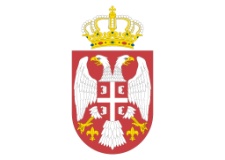 РЕПУБЛИКА СРБИЈАРепубличка дирекција заимовину Републике Србије           08 број: 404/142-2 /2015 06 април 2015. годинеБ Е О Г Р А Д